2019年度 少年野球チーム プロ野球観戦ご招待のご案内【募集内容】   横浜スタジアムで7月に開催する横浜DeNAベイスターズ主催試合に、少年野球チームを選手全員+引率者2名まで無料でご招待いたします。※引率2名以外の同伴者(大人・こどもいずれも)は有料となります(特別優待価格　1人2,000円)【対象日程】　	7月2日（火）　対　阪神タイガース　18:00試合開始		7月3日（水）　対　阪神タイガース　18:00試合開始　　　　　　　　7月4日（木）　対　阪神タイガース　18:00試合開始　　　　　　　　7月	16日（火）　対　広島東洋カープ　18:00試合開始	7月	17日（水）　対　広島東洋カープ　18:00試合開始		ご当選チームは上記日程の中からご希望の1試合をご観戦いただけます（第1希望から第3希望までお選びいただけます）【場所】		横浜スタジアム【応募期間】	5月20日（月）～6月12日（水）【応募方法】　  チームの代表者様が取りまとめのうえ、下記URLにアクセスいただき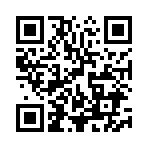 専用応募フォームよりご応募ください　　　　　　　　https://www.baystars.co.jp/form/little_league 　　　　　　　　※1チームあたりのお申込みは1件のみとさせていただきます複数申込は落選対象となりますので、ご注意ください※PCもしくはスマートフォンでのお申込みとなります※【@dena-baystars.jp】からのメールの受信許可設定をしてください【当選結果】　　6月14日(金)までにご登録メールアドレス宛にご連絡いたします　　　　　　　　※万が一、落選の場合も必ずメールが届きます　　　　　　　　※お申込み後の人数変更はお承りできかねます　　　　　　　　抽選結果は、以下マイページからでも確認できますのでご活用くださいマイページURL（https://www.baystars.co.jp/form/little_league/login）【観戦当日】　　・当選メールをプリントアウトしてご持参いただくか、スマートフォンなどで当選メールの文面をご提示ください	・当日はチームの帽子とユニフォーム、またはチームで同一のTシャツなどを必ず着用していただくよう、お願いいたします	・いたずらでの申込みを防ぐため、実在するチームでの参加である旨の『承諾書』にご記名いただきます。『承諾書』は、ご当選されたチームの代表者様宛にメールにてご送付いたします。記載の上、当日必ずご持参ください【問合せ先】	横浜DeNAベイスターズチケットインフォメーション：0120-35-4580（年末年始、休祝日を除く月～金/10:00～18:00）